Договоро сетевом взаимодействииг. Иланский	11.01.2021г.Муниципальное    бюджетное     дошкольное     образовательное     учреждение«Иланский детский сад № 50», осуществляющее образовательную деятельность на основании лицензии от 30.11.2011г., N 6293-л, выданной службой по контролю в области образования Красноярского края, в лице заведующего МБДОУ «Иланский детский сад № 50» в лице заведующего Харчиковой Евгении Жоржевны, действующего на основании Устава, именуемое в дальнейшем МБДОУ «Иланский детский сад № 50» с одной стороны иМБДОУ «Иланский детский сад № 2» в лице заведующего Матюшевой Татьяны Сергеевны, МБДОУ «Иланский детский сад № 7» Бенгель Елены Викторовны, МБДОУ «Иланский детский сад № 20» в лице заведующего Филатовой Людмилы Федоровны, МБДОУ «Карапсельский детский сад № 8» в лице заведующего Сачковой Людмилы Анатольевны, МБДОУ «Новониколаевский детский сад № 13» в лице заведующего Заблоцкой Елены Анатольевны, Новопокровский детский сад – филиал МБОУ «Новопокровская СОШ № 7» в лице директора Куклиной Валентины Александровны, Южно-Александровский детский сад - филиал МБОУ «Южно-Александровская СОШ № 5» в лице и. о. директора Коврижных Леонида Александровича, Далайский детский сад - филиал МБОУ«Далайская СОШ № 5» в лице и. о. директора Ториковой Ксении Ивановны, Новогородский детский сад – филиал МБОУ «Новогородская СОШ №3» в лице директора Мясоедовой Елены Андреевны, действующих на основании Устава с другой стороны и совместно именуемые в дальнейшем «Стороны», заключили настоящий Договор о нижеследующем.Предмет договораСтороны	договариваются	о	сетевом	взаимодействии	для	решения следующих задач:организация и проведение конкурса исследовательских и творческих проектов для воспитанников детских садов Иланского района;анализ	конкурса исследовательских и творческих проектов прошлого учебного года, рекомендации для работы над проектами в 2021 году;проведение дистанционного отборочного тура среди воспитанников Иланского района и формирование рейтинга для определения победителей участников муниципального этапа;подготовка жюри и проведение дистанционного муниципального этапа;- демонстрация педагогическому сообществу современной практики работы с воспитанниками, инструментов оценки образовательных результатов.Договор сетевого взаимодействия разрабатывается и утверждаетсяМБДОУ «Иланский детский сад № 50» с использованием сетевой формы ресурсов Сторон.Договор сетевого взаимодействия реализуется по плану мероприятий.Приложение № 1 к договору.Договор является для «Сторон» безвозмездным. «Стороны» не планируют извлечение и распределение прибыли из совместной деятельности при выполнении настоящего Соглашения.Статус участвующихСтороны реализуют договор сетевого взаимодействия в отношенииучастников, принятых в установленном законодательством порядке на обучение по основной образовательной программе дошкольного образования в вышеназванные учреждения.Общее количество участников согласуется Сторонами.Финансовое обеспечение реализации договора3.1. При реализации договора стороны безвозмездно предоставляют ресурсы и их использование.Условия	и	порядок	осуществления	деятельности	при	реализации договора в сетевой формеМБДОУ «Иланский детский сад № 50» использует кадровые ресурсы Сторон.Ресурсы,	предусмотренные	пунктом	4.1,	настоящего	Договора, используются для обеспечения качества проводимых мероприятий.Обязанности СторонСтороны обязаны:Осуществить	подготовку	к	выполнению	мероприятий	сетевого взаимодействия самостоятельно.Создать участникам необходимые условия для проведения мероприятий.Участвовать	в	совместных	проектах	и	других	видах	совместной деятельности.Во	время	реализации	мероприятий	сетевого	взаимодействия	нести ответственность за жизнь и здоровье участников.Срок действия ДоговораДоговор вступает в силу с момента его подписания и действует до 31 мая 2021 года.Ответственность СторонВ случае неисполнения или ненадлежащего исполнения обязательств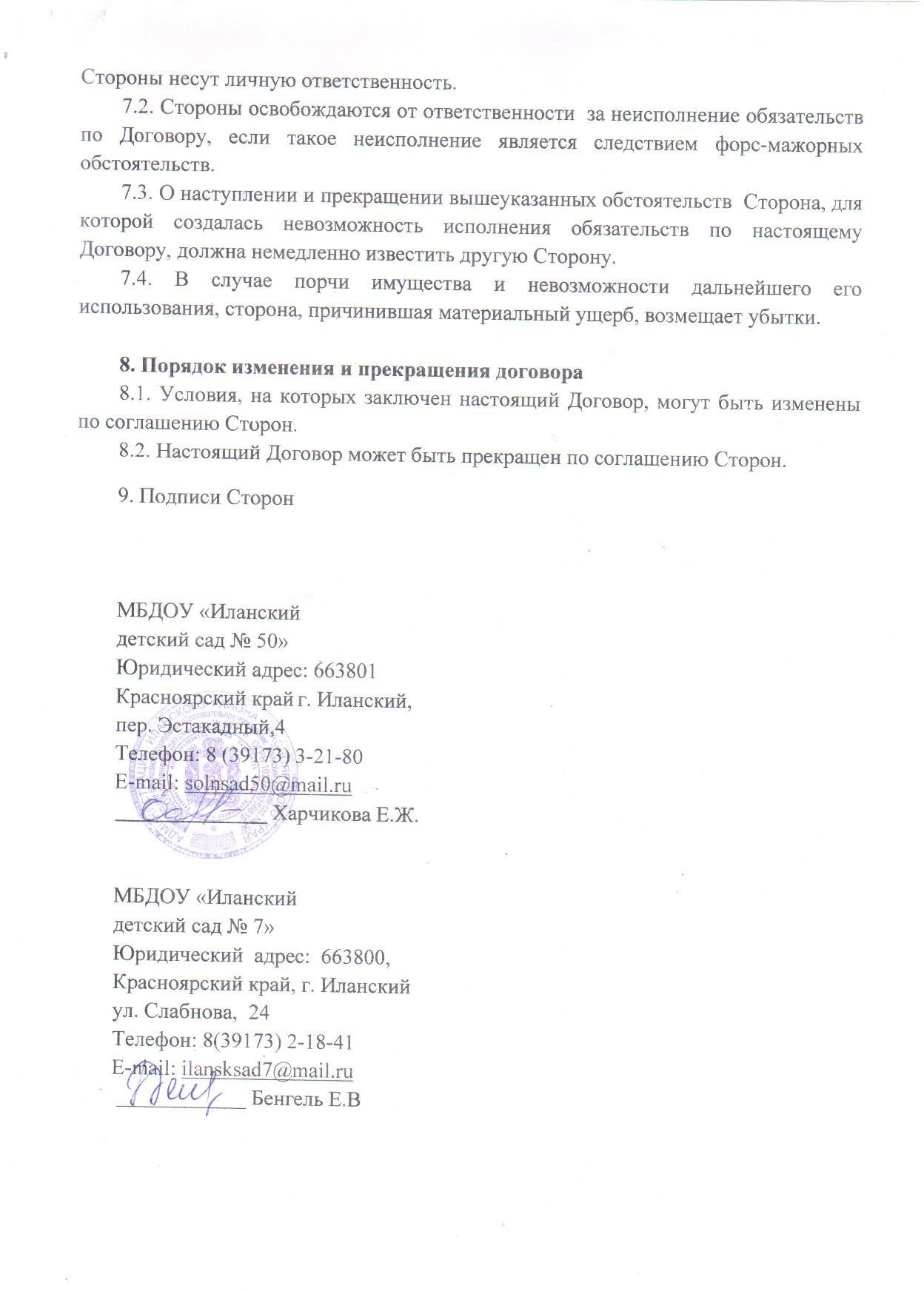 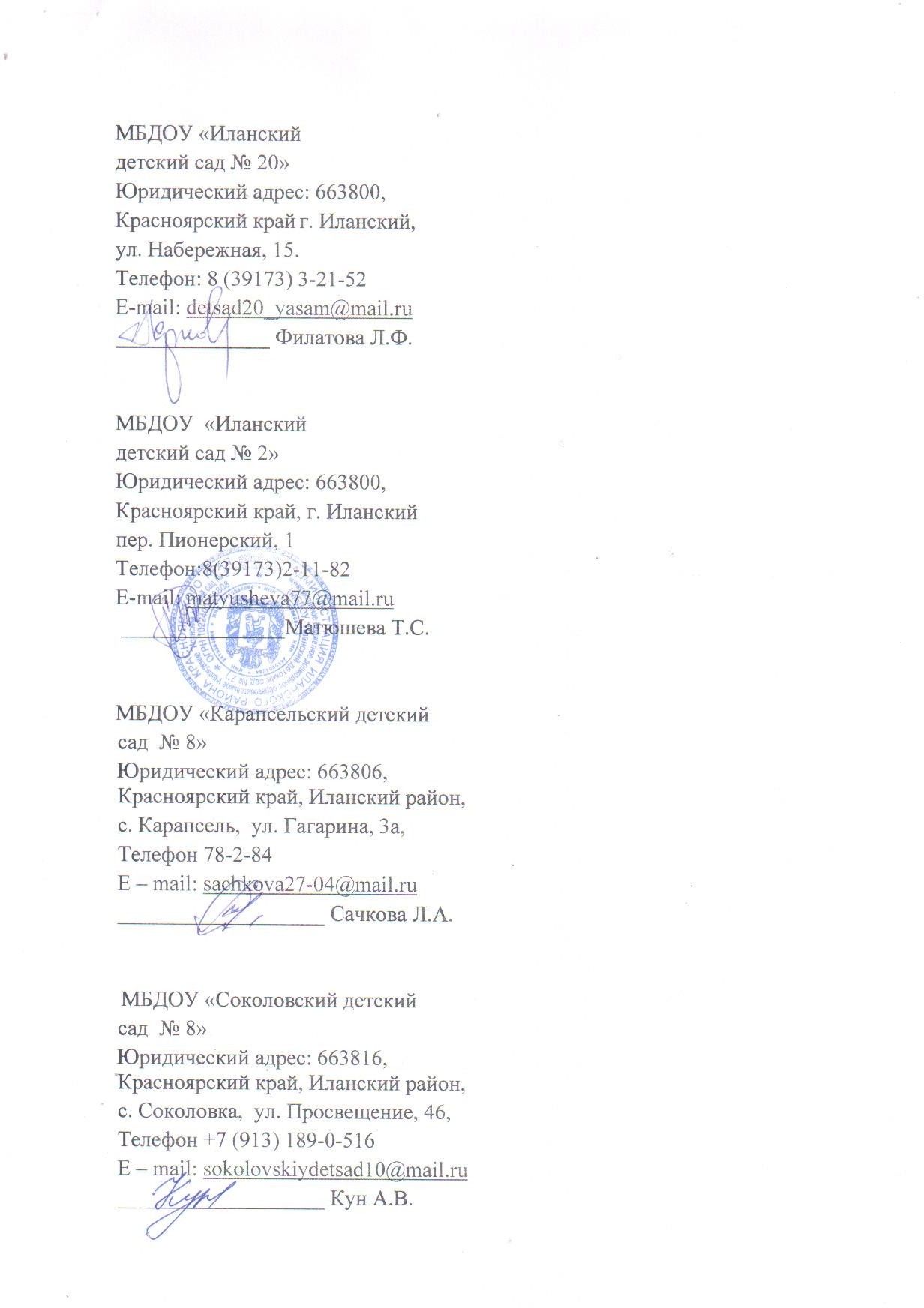 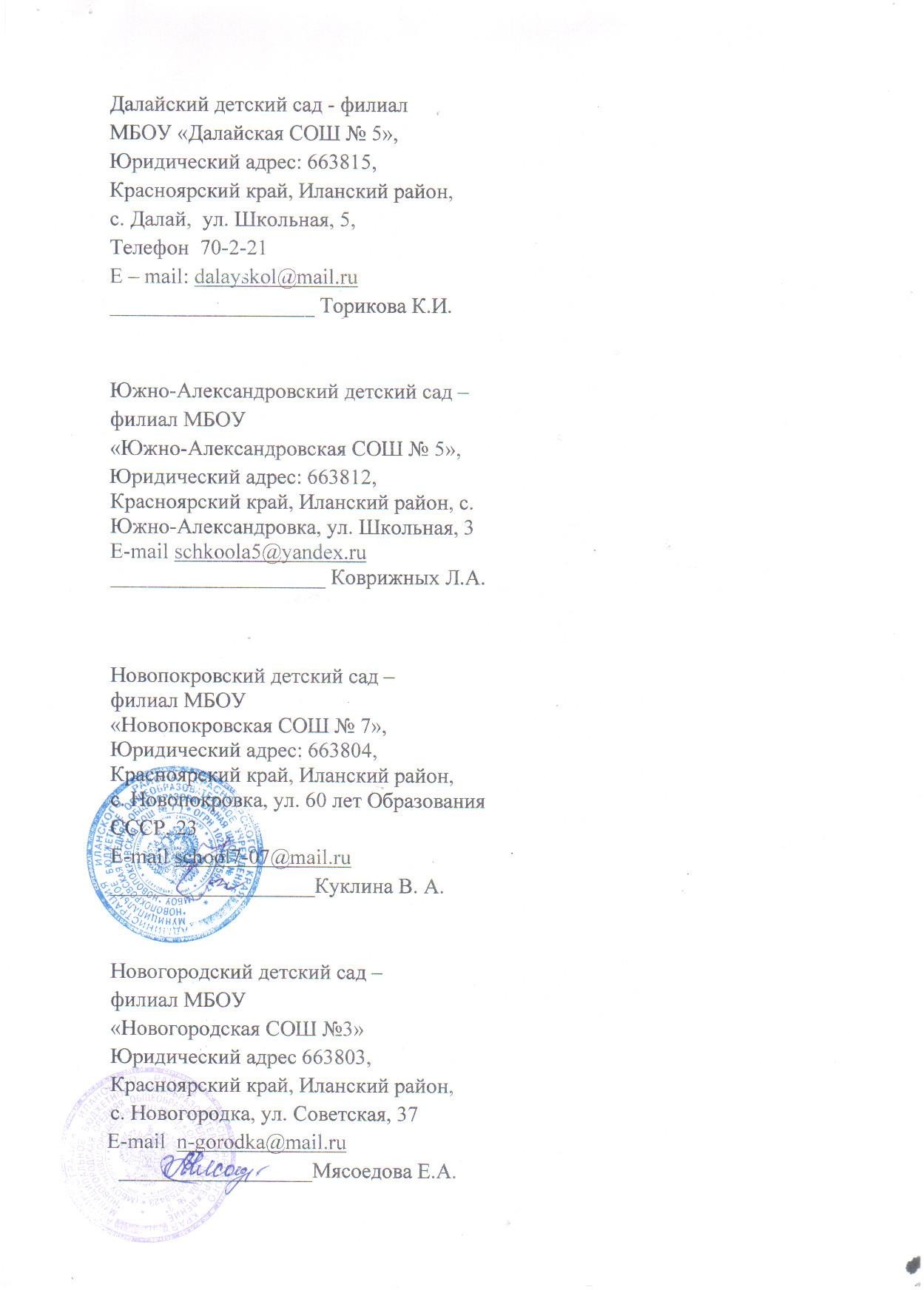 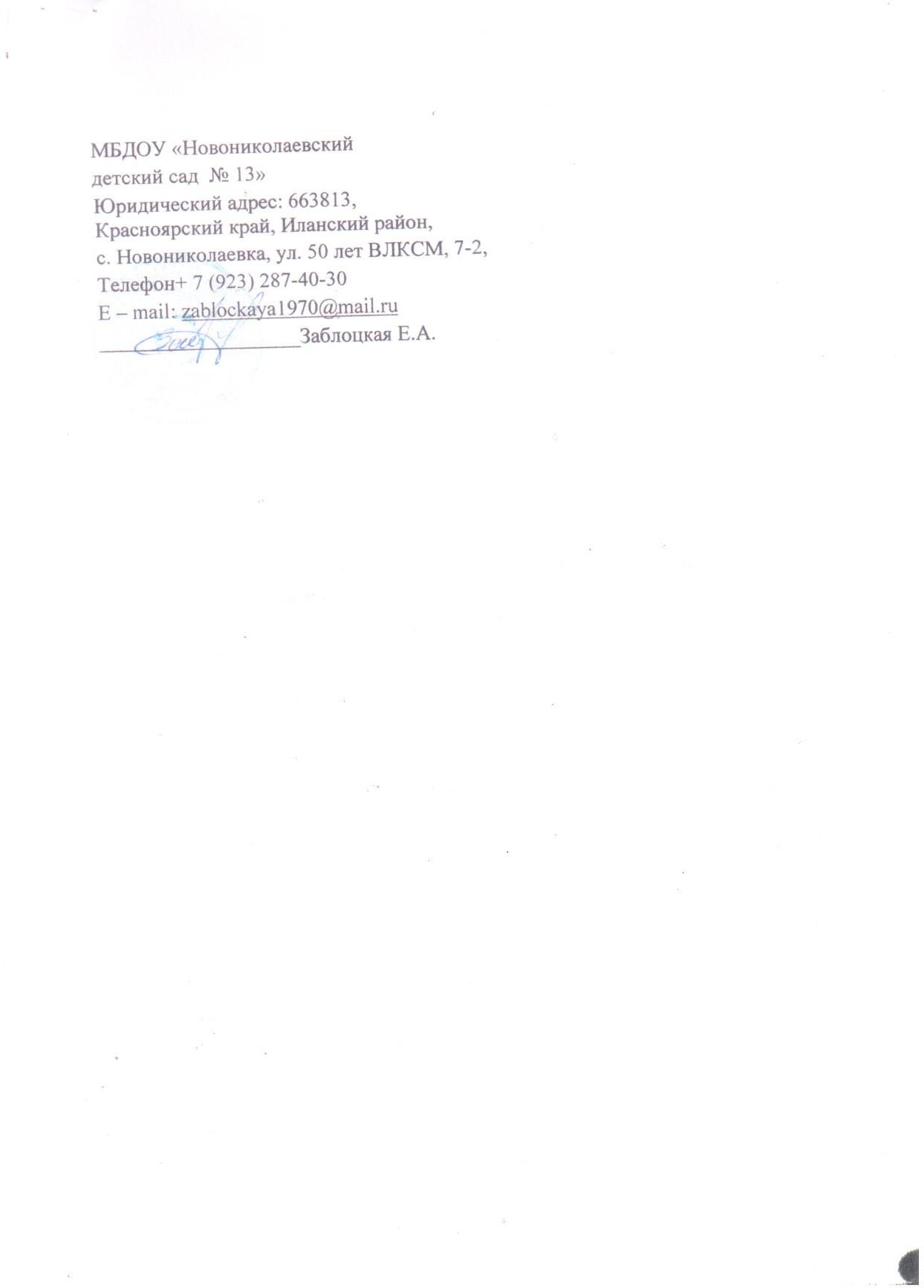 Приложение № 1План мероприятий№ п/пМероприятияСрокиПрогнозируемый результат1.Онлайн-семинар«Проектируем	вместе»	с педагогами-кураторамиИланского	района	по проектной деятельности10февраля 2021 годав 14.00.Анализ	конкурса исследовательских		и творческих проектов прошлого учебного года.Рекомендации для работы над проектами в 2021 году.2.Проведениепредварительного	этапа конкурса исследовательских и творческих проектов в МБДОУ Иланского районаДо26 марта2021 годаОпределение победителей предварительного этапа в МБДОУ Иланского района3.Проведение муниципального (дистанционного)	этапа конкурса исследовательских и творческих проектов в МБДОУ «Иланский детскийсад № 50»До20 апреля2021 годаОпределение победителей муниципального(дистанционного)	этапа конкурса исследовательских и творческих проектов.Подведение итогов и оценивание представленных работ.Решение жюри и оформление итоговых протоколов.4.Работа экспертной комиссии конкурса исследовательских и творческих проектов вМБДОУ Иланского районаДо23 апреля2021 годаОпределение победителей муниципального(дистанционного)	этапа конкурса исследовательских и творческих проектов.Подведение итогов и оценивание представленных работ.Решение жюри и оформление итоговых протоколов.